Case Background	Since March 31, 1981, pursuant to the guidelines established by Section 367.081(4)(a), Florida Statutes (F.S.), and Rule 25-30.420, Florida Administrative Code (F.A.C.), the Commission has established a price index increase or decrease for major categories of operating costs on or before March 31 of each year. This process allows water and wastewater utilities to adjust rates based on current specific expenses without applying for a rate case.Staff has calculated its proposed 2021 price index by comparing the Gross Domestic Product Implicit Price Deflator Index for the fiscal year ended September 30, 2020. This same procedure                                                                  has been used each year since 1995 to calculate the price index. The U.S. Department of Commerce, Bureau of Economic Analysis, released its most recent third quarter figures on October 29, 2020.Since March 31, 1981, the Commission has received and processed approximately 3,800 index and pass through applications. The Commission has jurisdiction over this matter pursuant to Section 367.081, F.S.Discussion of IssuesIssue 1:	  Which index should be used to determine price level adjustments?Recommendation:  The Gross Domestic Product Implicit Price Deflator Index is recommended for use in calculating price level adjustments. Staff recommends calculating the 2021 Price Index by using a fiscal year, four quarter comparison of the Implicit Price Deflator Index ending with the third quarter of 2020. (Blocker) Staff Analysis:  In 1993, the Gross Domestic Product Implicit Price Deflator Index (GDP) was established as the appropriate measure for determining the water and wastewater price index. At the same time, the convention of using a four quarter fiscal year comparison was also established and this practice has been used every year since then.   The GDP is prepared by the U.S. Department of Commerce. Prior to that time, the Gross National Product Implicit Price Deflator Index (GNP) was used as the indexing factor for water and wastewater utilities. The Department of Commerce switched its emphasis from the GNP to the GDP as the primary measure of U.S. production.Pursuant to Section 367.081(4)(a), F.S., the Commission, by order, shall establish a price increase or decrease index for major categories of operating costs incurred by utilities subject to its jurisdiction reflecting the percentage of increase or decrease in such costs from the most recent 12-month historical data available. Since 1995, the price index adjustment has been determined by comparing the change in the average GDP for the year ending September 30, instead of the original December 31, in order to more easily meet the statutory deadline.  In Order No. PSC-2019-0525-PAA-WS, issued December 17, 2019, in Docket No. 20190005-WS, the Commission, in keeping with the practice started in 1993, reiterated the alternatives which could be used to calculate the indexing of utility revenues. Past concerns expressed by utilities, as summarized from utility input in previous hearings, are:1)	Inflation should be a major factor in determining the index;2)	Nationally published indices should be vital to this determination;3)	Major categories of expenses are labor, chemicals, materials and supplies, maintenance, transportation, and treatment expense;4)	An area wage survey, Dodge Building Cost Index, Consumer Price Index, and the GDP should be considered;5)	A broad measure index should be used; and6)	The index procedure should be easy to administer.Based upon these concerns, the Commission has previously explored the following alternatives:1)	Survey of Regulated Water and Wastewater Utilities;2)	Consumer Price Index;3)	Florida Price Level Index;4)	Producer Price Index – previously the Wholesale Price Index; and5)	GDP (replacing the GNP).Over the years, the Commission found that the Survey of Regulated Water and Wastewater Utilities should be rejected because using the results of a survey would allow utilities to pass on to customers all cost increases, thereby reducing the incentives of promoting efficiency and productivity. The Commission has also found that the Consumer Price Index and the Florida Price Level Index should be rejected because of their limited degree of applicability to the water and wastewater industry. Both of these price indices are based upon comparing the advance in prices of a limited number of general goods and, therefore, appear to have limited application to water and wastewater utilities.The Commission further found that the Producer Price Index (PPI) is a family of indices that measure the average change over time in selling prices received by domestic producers of goods and services. PPI measures price change from the perspective of the seller, not the purchaser, and therefore should be rejected. The bases for these indices have not changed, and staff believes that the conclusions reached in Order No. PSC-2019-0525-PAA-WS should continue to apply in this case. Since 1993, the Commission has found that the GDP has a greater degree of applicability to the water and wastewater industry. Therefore, staff recommends that the Commission continue to use the GDP to calculate water and wastewater price level adjustments. Staff recommends calculating the 2021 Price Index by using a fiscal year, four quarter comparison of the Implicit Price Deflator Index ending with the third quarter of 2020.The following information provides a historical perspective of the annual price index:Table 1-1Historical Analysis of the Annual Price Index for Water and Wastewater UtilitiesThe table below shows the historical participation in the Index and/or Pass-Through programs:Table 1-2Percentage of Jurisdictional Water and Wastewater Utilities Filing for Indexes and Pass-ThroughsIssue 2:	  What rate should be used by water and wastewater utilities for the 2021 Price Index?Recommendation:  The 2021 Price Index for water and wastewater utilities should be 1.17 percent. (Blocker) Staff Analysis:  The U.S. Department of Commerce, Bureau of Economic Analysis, released the most recent third quarter 2020 figures on October 29, 2020. Consistent with the Commission’s establishment of the 2020 Price Index last year, staff is using the third quarter 2020 amounts to calculate staff’s recommended 2021 Price Index. Using the third quarter amounts allows time for a hearing if there is a protest, in order for the Commission to establish the 2021 Price Index by March 31, 2021, in accordance with Section 367.081(4)(a), F.S. The percentage change in the GDP using the fiscal year comparison ending with the third quarter is 1.17 percent. This number was calculated as follows.Issue 3:	  How should the utilities be informed of the indexing requirements?Recommendation:  Pursuant to Rule 25-30.420(1), F.A.C., the Office of Commission Clerk, after the expiration of the Proposed Agency Action (PAA) protest period, should mail each regulated water and wastewater utility a copy of the PAA order establishing the index containing the information presented in Attachment 1. A cover letter from the Director of the Division of Accounting and Finance should be included with the mailing of the order (Attachment 2). The entire package should also be made available on the Commission’s website. (Blocker) Staff Analysis:  Staff recommends that the package presented in Attachment 1 be mailed to every regulated water and wastewater utility after the expiration of the PAA protest period, along with a copy of the PAA order once final. The entire package should also be made available on the Commission’s website.In an effort to increase the number of water and wastewater utilities taking advantage of the annual price index and pass-through programs, staff is recommending that the attached cover letter (Attachment 2) from the Director of the Division of Accounting and Finance be included with the mailing of the PAA Order in order to explain the purpose of the index and pass-through applications and to communicate that Commission staff is available to assist them.Issue 4:	  Should this docket be closed?Recommendation:  No. Upon expiration of the 14-day protest period, if a timely protest is not received, the decision should become final and effective upon the issuance of a Consummating Order. Any party filing a protest should be required to prefile testimony with the protest. However, this docket should remain open through the end of the year and be closed upon the establishment of the new docket in January 2021. (Stiller, Blocker) Staff Analysis:  Uniform Rule 25-22.029(1), F.A.C., contains an exception to the procedural requirements set forth in Uniform Rule 28-106.111, F.A.C., providing that “[t]he time for requesting a Section 120.569 or 120.57 hearing shall be 14 days from issuance of the notice for PAA orders establishing a price index pursuant to Section 367.081(4)(a), F.S.” Staff therefore recommends that the Commission require any protest to the PAA Order in this docket be filed within 14 days of the issuance of the PAA Order, and that any party filing the protest should be required to prefile testimony with the protest. Upon expiration of the protest period, if a timely protest is not received, the decision should become final and effective upon the issuance of a Consummating Order. However, this docket should remain open through the end of the year and be closed upon the establishment of the new docket in January 2021.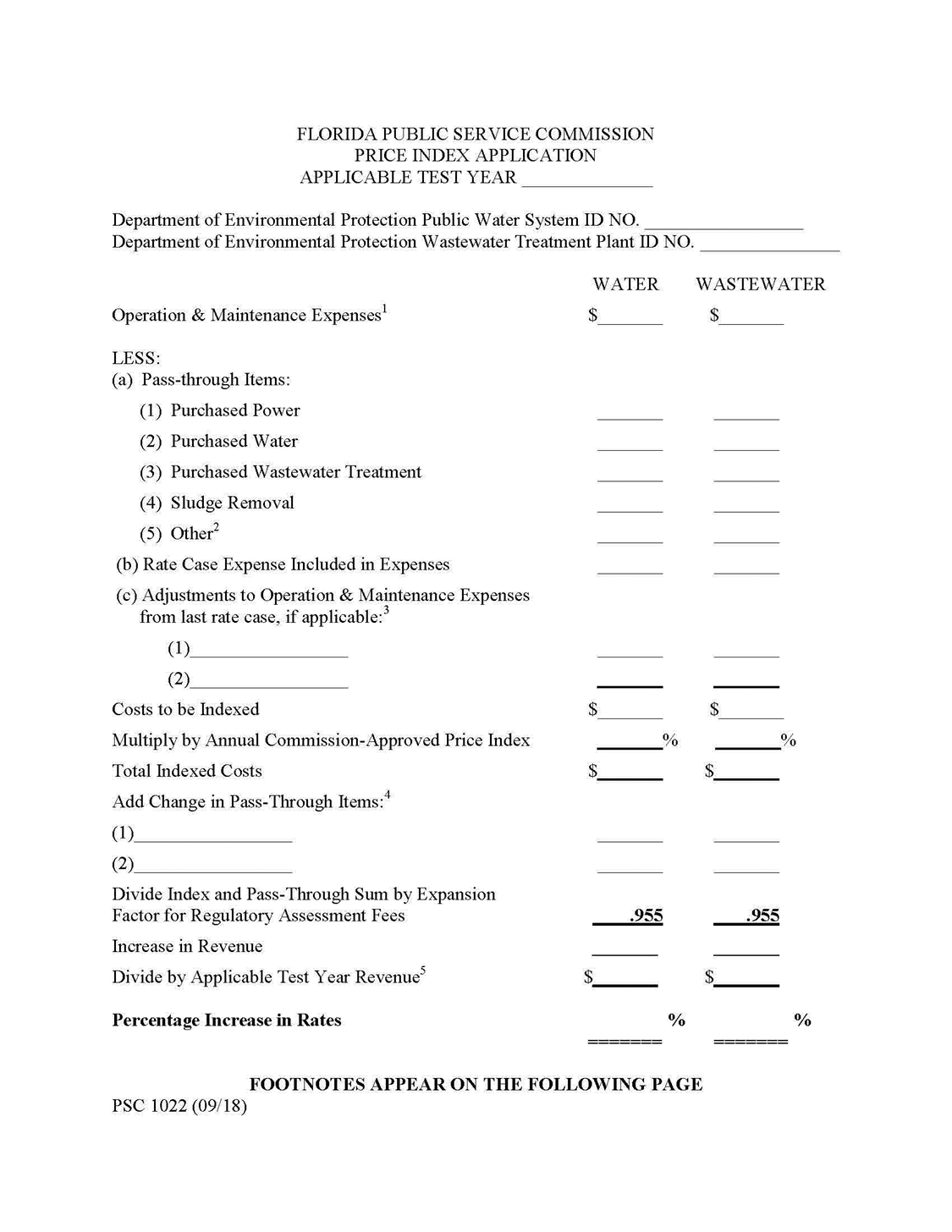 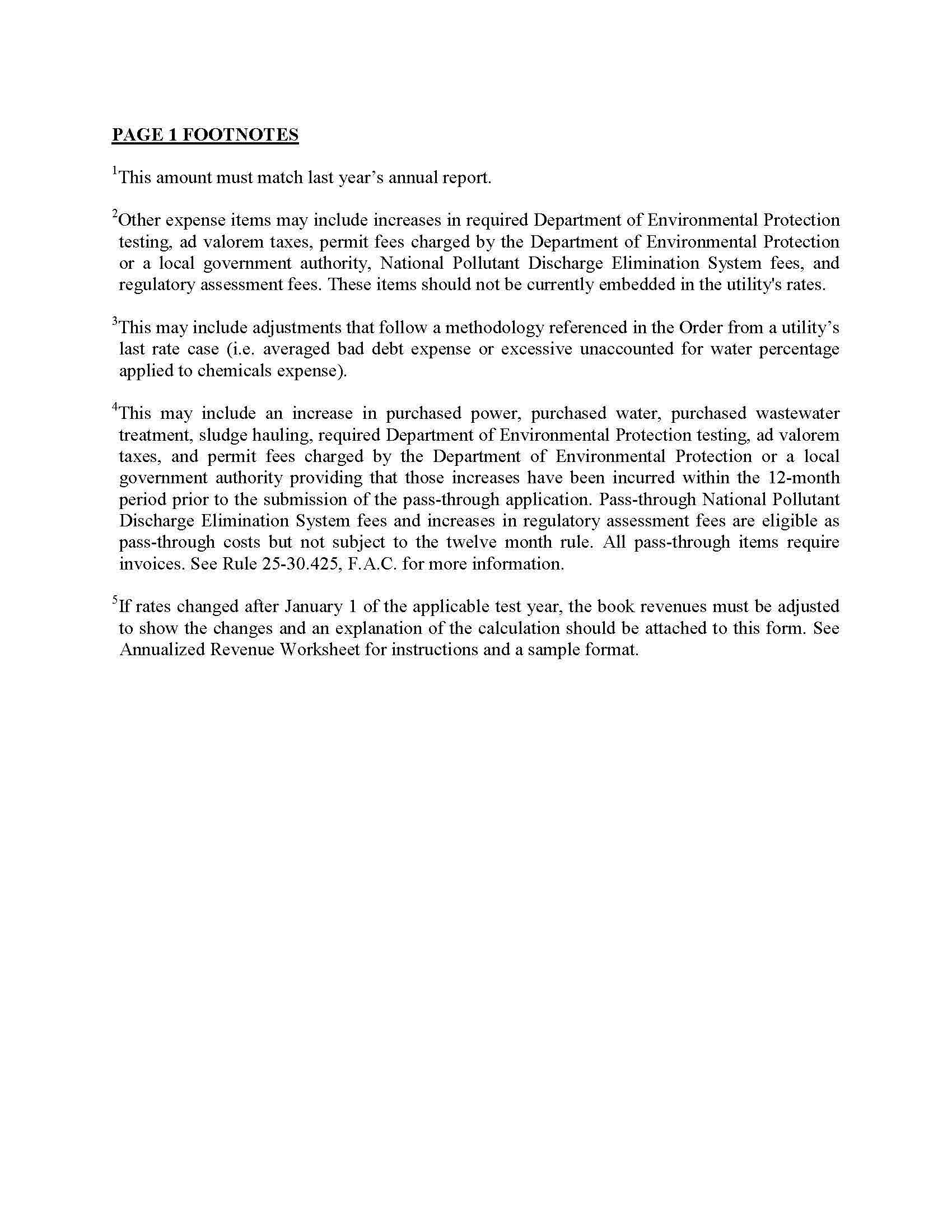 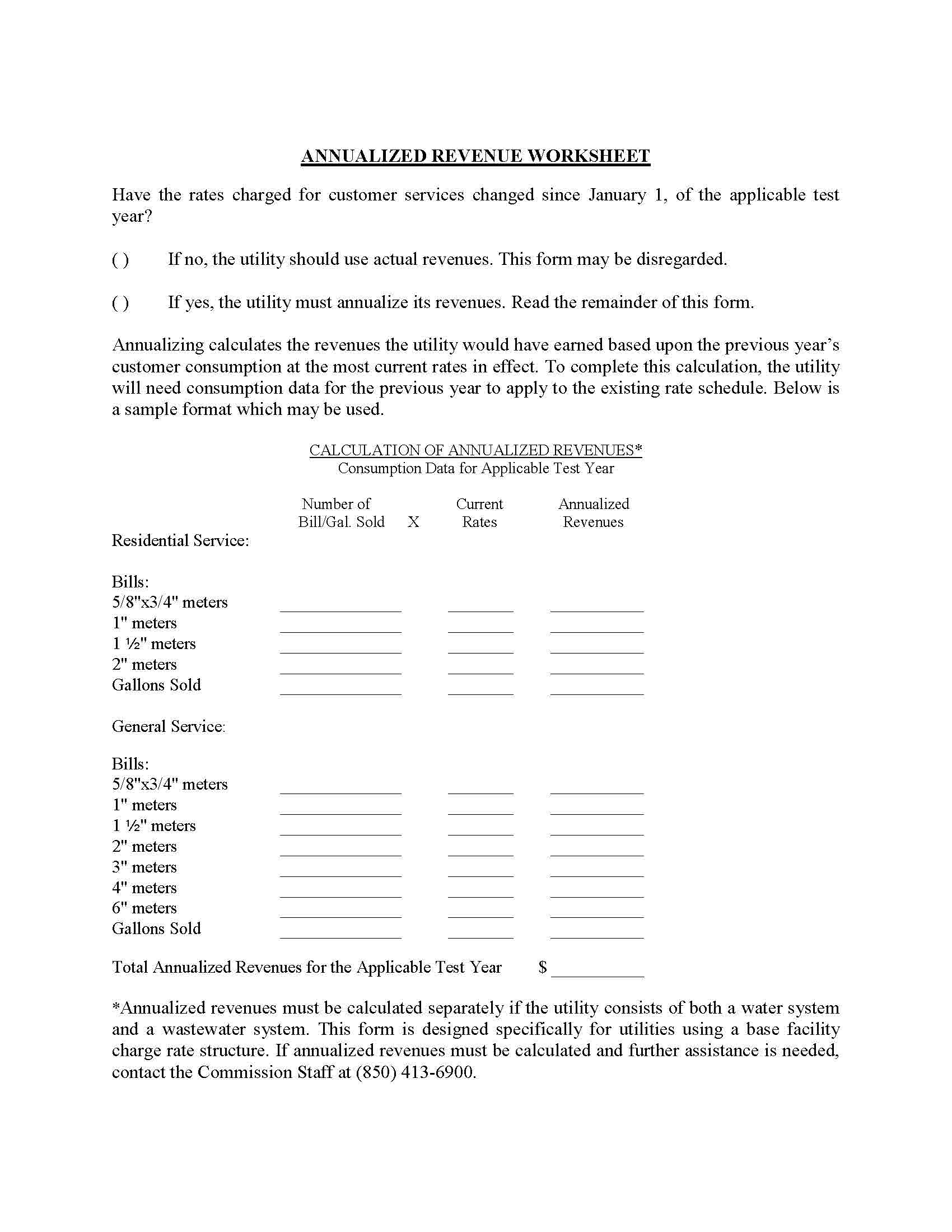 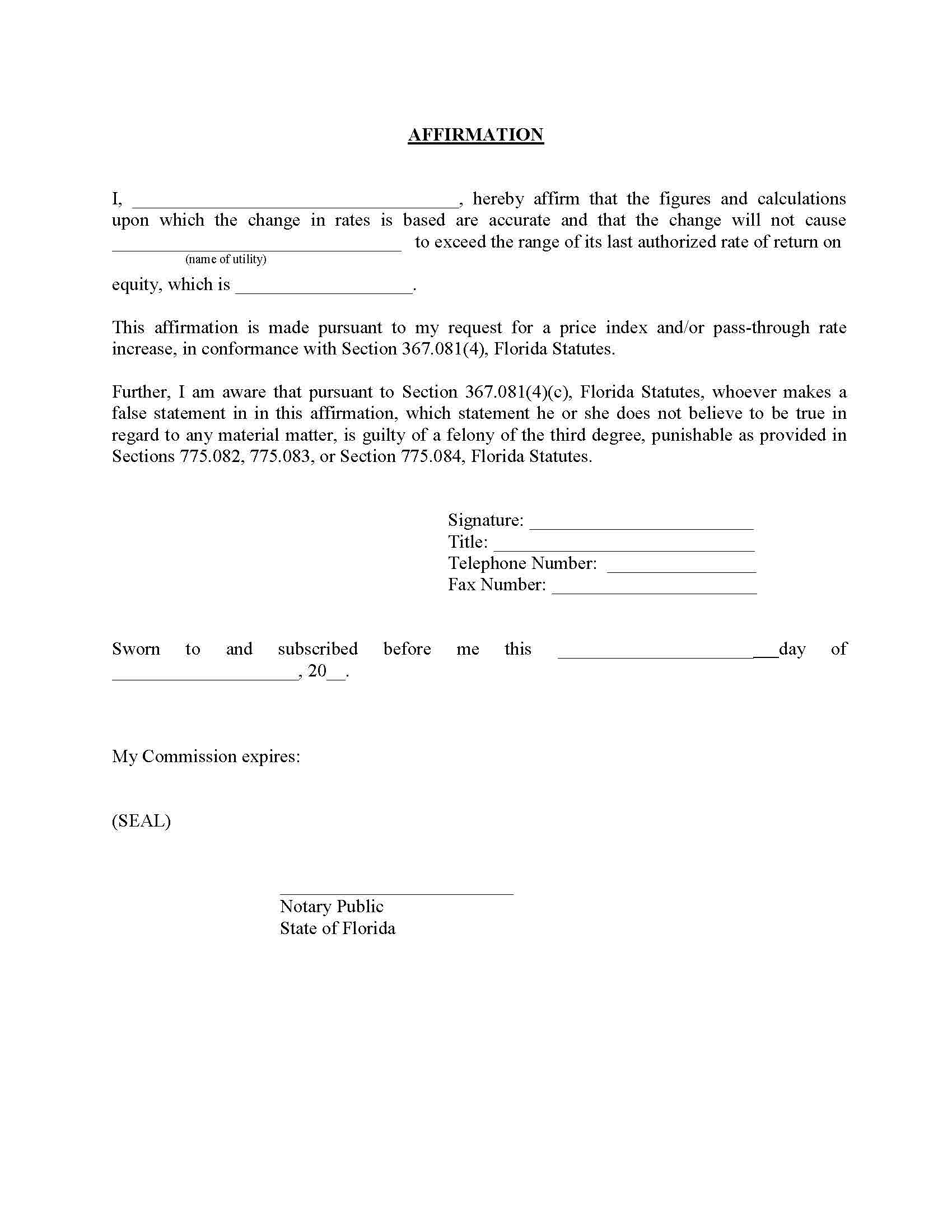 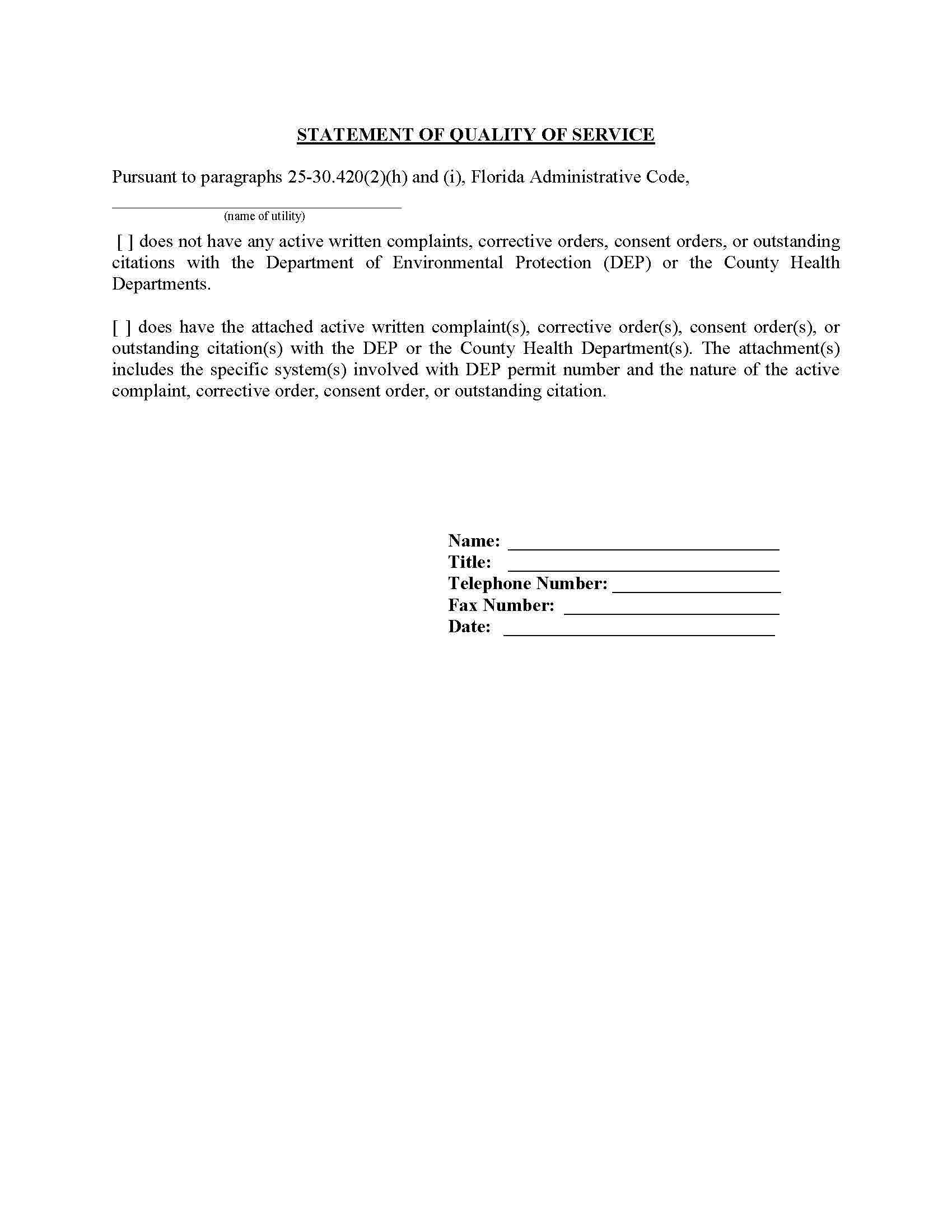 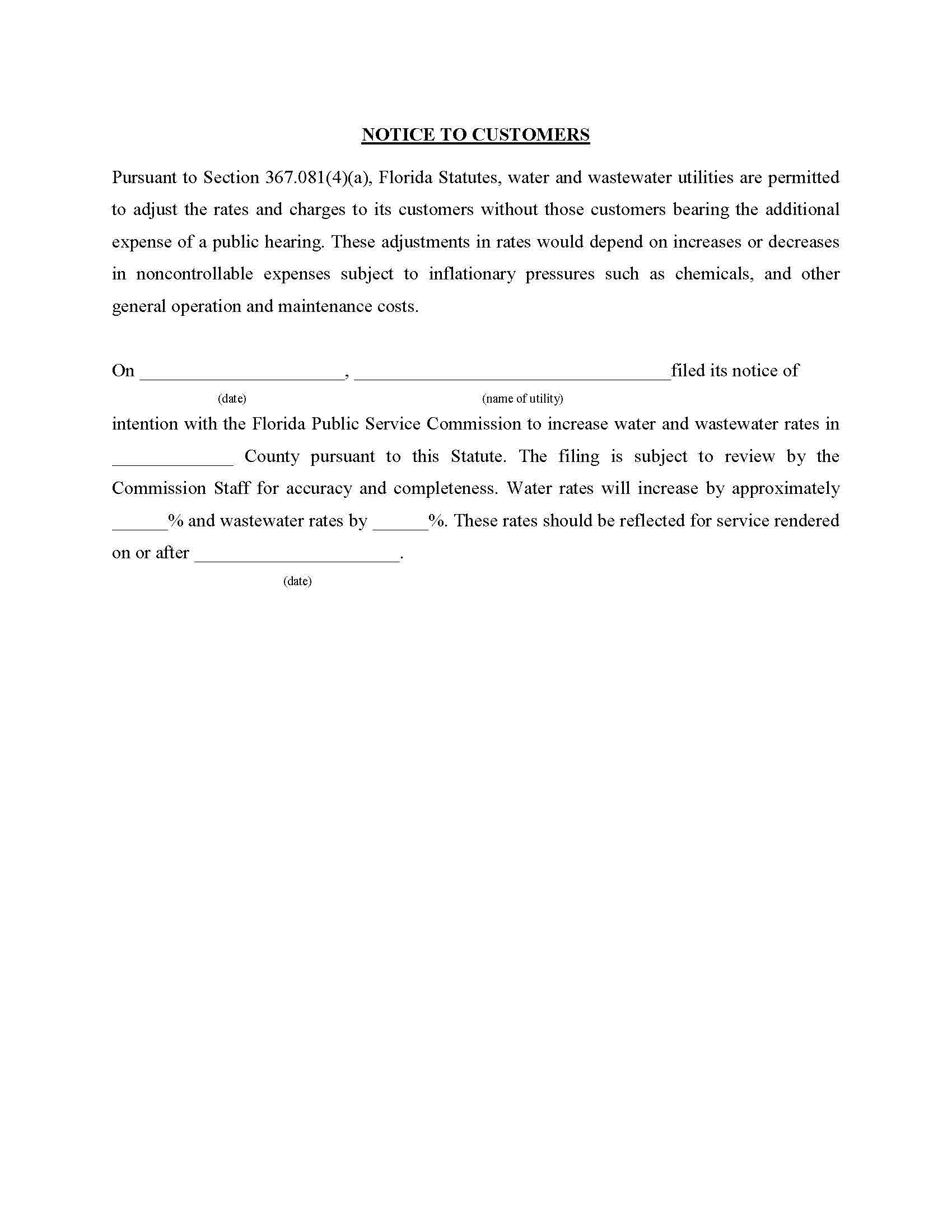 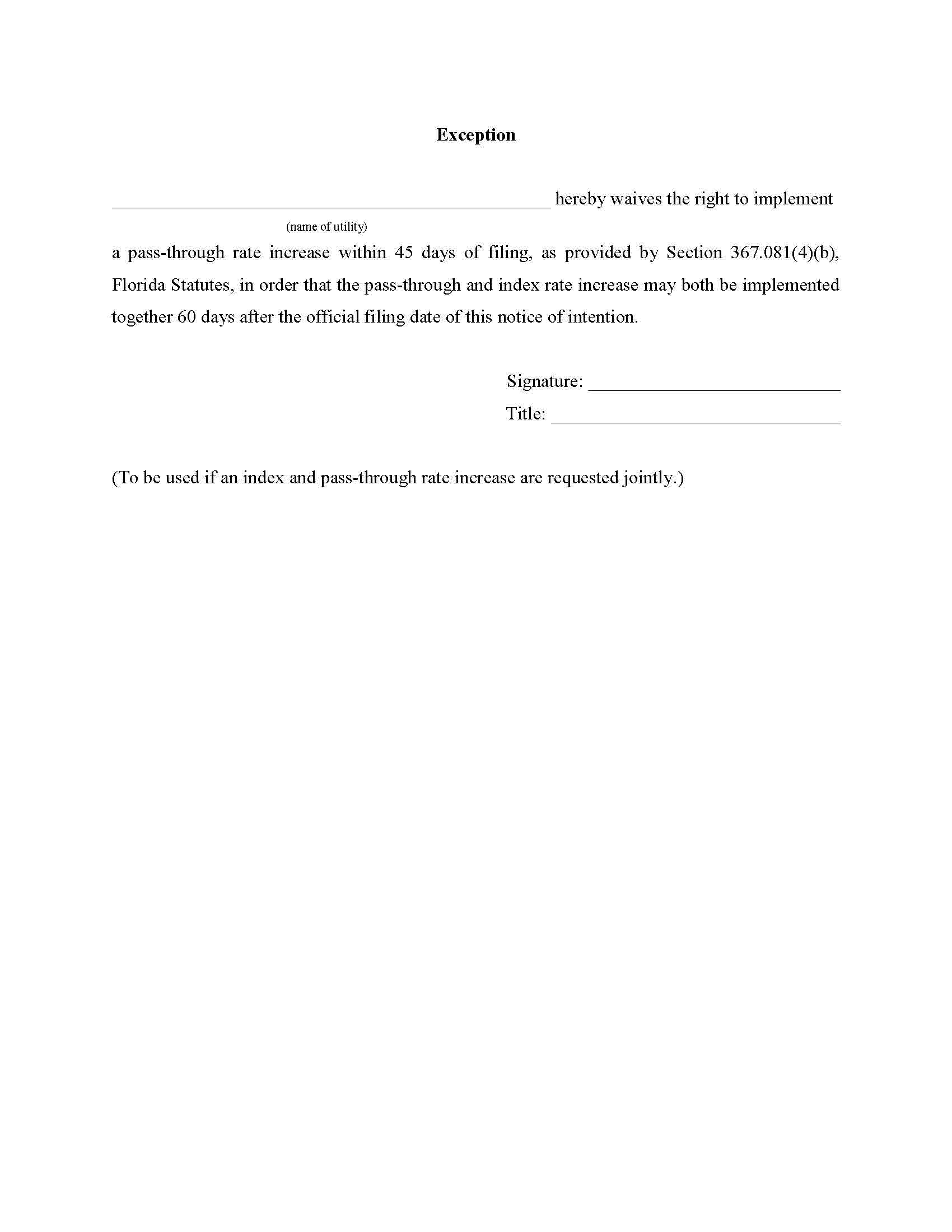 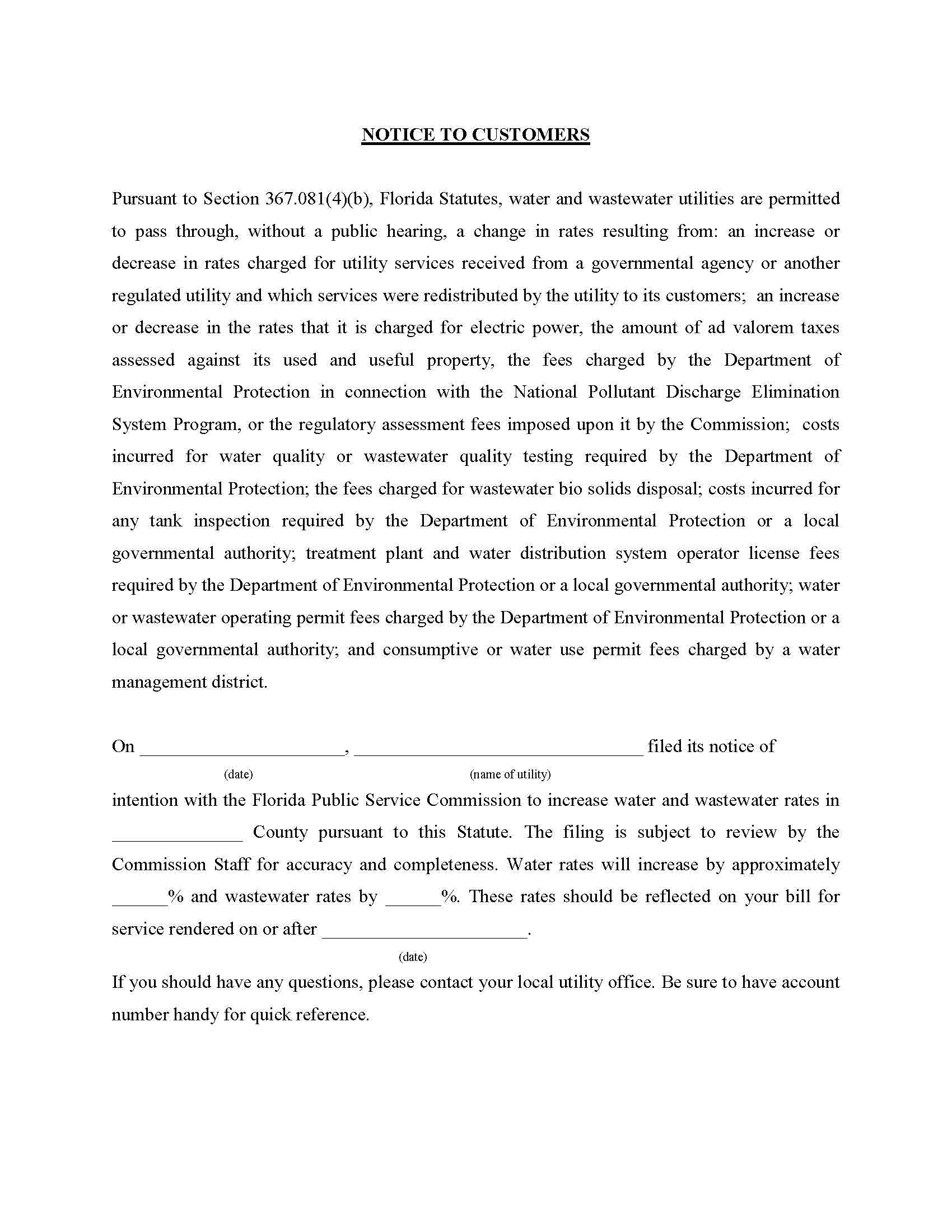 Month Day, 2021All Florida Public Service CommissionRegulated Water & Wastewater UtilitiesRe: Docket No. 20200005-WS - 2021 Price IndexDear Utility Owner:	Since March 31, 1981, pursuant to the guidelines established by Section 367.081(4)(a), Florida Statutes (F.S.), and Rule 25-30.420, Florida Administrative Code (F.A.C.), the Commission has established a price index increase or decrease for major categories of operating costs. This process allows water and wastewater utilities to adjust rates based on current specific expenses without applying for a rate case. The intent of this rule is to insure that inflationary pressures are not detrimental to utility owners, and that any possible deflationary pressures are not adverse to rate payers. By keeping up with index and pass-through adjustments, utility operations can be maintained at a level sufficient to insure quality of service for the rate payers.	Pursuant to Rule 25-30.420(1)(a), F.A.C., all operation and maintenance expenses shall be indexed with the exception of:a)	Pass-through items pursuant to Section 367.081(4)(b), F.S.;b)	Any amortization of rate case expense; andc)	Disallowances or adjustments made in an applicant's most recent rate proceeding.	Please note that all sludge removal expense should now be removed from operation and maintenance expenses for the purpose of indexing. Incremental increases in this category of expense may now be recovered using a pass-through request.All Florida Public Service Commission
Regulated Water & Wastewater Utilities
Page 2 
Month Day, 2021Upon the filing of a request for an index and/or pass-through increase, staff will review the application and modify existing rates accordingly. If for no other reason than to keep up with escalating costs, utilities throughout Florida should file for this rate relief on an annual basis. Utilities may apply for a 2021 Price Index anytime between April 1, 2021, through March 31, 2022 by mail or by emailing Applications@psc.state.fl.us. The attached package will answer questions regarding what the index and pass-through rate adjustments are, how to apply for an adjustment, and what needs to be filed in order to meet the filing requirements. While this increase for any given year may be minor, (see chart below), the long-run effect of keeping current with rising costs can be substantial.Please be aware that pursuant to Section 837.06, F.S., whoever knowingly makes a false statement in writing with the intent to mislead a public servant in the performance of his or her official duty shall be guilty of a misdemeanor of the second degree. Our staff is available at (850) 413-6900 should you need assistance with your filing. If you have any questions, please do not hesitate to call.Moreover, additional rate relief mechanisms are available to water and wastewater utilities as alternatives to full rate cases. Water and wastewater utilities whose total gross annual operating revenues are $300,000 or less for water service or $300,000 or less for wastewater service, or $600,000 or less on a combined basis, may petition the Commission for staff assistance in alternative rate setting. Please refer to Rule 25-30.456, F.A.C., for additional details. Furthermore, water utilities whose total gross annual operating revenues are $300,000 or less for water service and wastewater utilities whose total gross annual operating revenues are $300,000 or less for wastewater service may file an application for a limited alternative rate increase of up to 20 percent applied to metered or flat recurring rates of all classes of service. Please refer to Rule 25-30.457, F.A.C., for additional details.In addition, the Commisson reminds water and wastewater utilities that the Utility Reserve Fund exists to help address concerns over deferred maintenance of critical infrastructure and delays in necessary repairs. The availability of the reserve funds may allow a utility to avoid or defer the need for a future rate case, the expenses of which are ultimately borne by ratepayers. Please refer to Rule 25-30.444, F.A.C., for additional details.Sincerely,Andrew L. MaureyDirectorEnclosuresState of Florida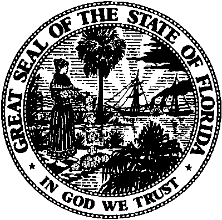 State of FloridaPublic Service CommissionCapital Circle Office Center ● 2540 Shumard Oak Boulevard
Tallahassee, Florida 32399-0850-M-E-M-O-R-A-N-D-U-M-Public Service CommissionCapital Circle Office Center ● 2540 Shumard Oak Boulevard
Tallahassee, Florida 32399-0850-M-E-M-O-R-A-N-D-U-M-DATE:November 17, 2020November 17, 2020November 17, 2020TO:Office of Commission Clerk (Teitzman)Office of Commission Clerk (Teitzman)Office of Commission Clerk (Teitzman)FROM:Division of Accounting and Finance (Blocker, Fletcher, Norris)Office of the General Counsel (Stiller, Crawford)Division of Accounting and Finance (Blocker, Fletcher, Norris)Office of the General Counsel (Stiller, Crawford)Division of Accounting and Finance (Blocker, Fletcher, Norris)Office of the General Counsel (Stiller, Crawford)RE:Docket No. 20200005-WS – Annual reestablishment of price increase or decrease index of major categories of operating costs incurred by water and wastewater utilities pursuant to Section 367.081(4)(a), F.S.Docket No. 20200005-WS – Annual reestablishment of price increase or decrease index of major categories of operating costs incurred by water and wastewater utilities pursuant to Section 367.081(4)(a), F.S.Docket No. 20200005-WS – Annual reestablishment of price increase or decrease index of major categories of operating costs incurred by water and wastewater utilities pursuant to Section 367.081(4)(a), F.S.AGENDA:12/1/20 – Regular Agenda – Proposed Agency Action – Interested Persons May Participate12/1/20 – Regular Agenda – Proposed Agency Action – Interested Persons May Participate12/1/20 – Regular Agenda – Proposed Agency Action – Interested Persons May ParticipateCOMMISSIONERS ASSIGNED:COMMISSIONERS ASSIGNED:COMMISSIONERS ASSIGNED:All CommissionersPREHEARING OFFICER:PREHEARING OFFICER:PREHEARING OFFICER:AdministrativeCRITICAL DATES:CRITICAL DATES:CRITICAL DATES:03/31/21 (Statutory Reestablishment Deadline)SPECIAL INSTRUCTIONS:SPECIAL INSTRUCTIONS:SPECIAL INSTRUCTIONS:NoneYearCommission Approved IndexYearCommissionApproved Index20092.55%20151.57%20100.56%20161.29%20111.18%20171.51%*20122.41%20181.76%20131.63%20192.36%20141.41%20201.79%YearPercentageYearPercentage200953%201549%201029%201638%201143%201737%201230%201842%201341%201960%201439%202043%GDP Index for the fiscal year ended 9/30/20113.849GDP Index for the fiscal year ended 9/30/19112.531Difference1.318Divided by 9/30/19 GDP Index112.5312021 Price Index   1.17%
Commissioners:Gary F. Clark, ChairmanArt grahamJulie i. brownDonald J. PolmannAndrew Giles FayState of Florida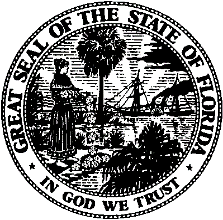 Division ofAccounting and FinanceAndrew L. MaureyDirector(850) 413-6900Public Service CommissionPublic Service CommissionPublic Service CommissionYearAnnualCommissionApproved IndexYearAnnualCommissionApproved Index19962.49%20092.55%19972.13%20100.56%19982.10%20111.18%19991.21%20122.41%20001.36%20131.63%20012.50%20141.41%20022.33%20151.57%20031.31%20161.29%20041.60%20171.51%20052.17%20181.76%20062.74%20192.36%20073.09%20201.79%20082.39%20211.17%